PROSESisi data kosong yang terdapat pada form,Print 2 Lembar,Minta ttd Kaprodi MPBI dan nomor surat pada staf,Bawa Surat Pengantar dari Kaprodi tersebut ke Gedung Sekretariat Pascasarjana untuk mendapatkan Surat Keterangan Kuliah dari Direktur Pascasarjana UNILA.KEMENTERIAN RISET, TEKNOLOGI DAN PENDIDIKAN TINGGI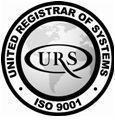 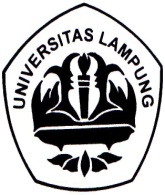 UNIVERSITAS LAMPUNG        FAKULTAS KEGURUAN DAN ILMU PENDIDIKANPROGRAM MAGISTER PENDIDIKAN BAHASA INGGRIS    Jl. Soemantri Brojonegoro No. 1 Bandarlampung 35145 Tel dan Fax (0721) 704 624 SURAT KETERANGAN KULIAHNomor : … /UN26/3/DT/2016Dekan Fakultas Keguruan dan Ilmu Pendidikan Universitas Lampung menerangkan bahwa:Nama			: ………………………………………………….NPM			: ………………………………………………….Program Studi		: Magister Pendidikan Bahasa Inggris (MPBI)Tempat/tanggal lahir	: ………………………………………………….Alamat			: ………………………………………………….Instansi		: ………………………………………………….Adalah benar mahasiswa Program Magister Pendidikan Bahasa Inggris (MPBI) Fakultas Keguruan dan Ilmu Pendidikan Universitas Lampung tahun ……..Demikian surat keterangan ini dikeluarkan agar dapat dipergunakan sebagaimana mestinya.Bandar Lampung, …………….. 2016Kaprodi Magister Pend. Bahasa Inggris (MPBI)Dr. Flora, M.Pd.NIP 196007131986032001